Figure S1. Glutopeak torque curves for Svevo samples.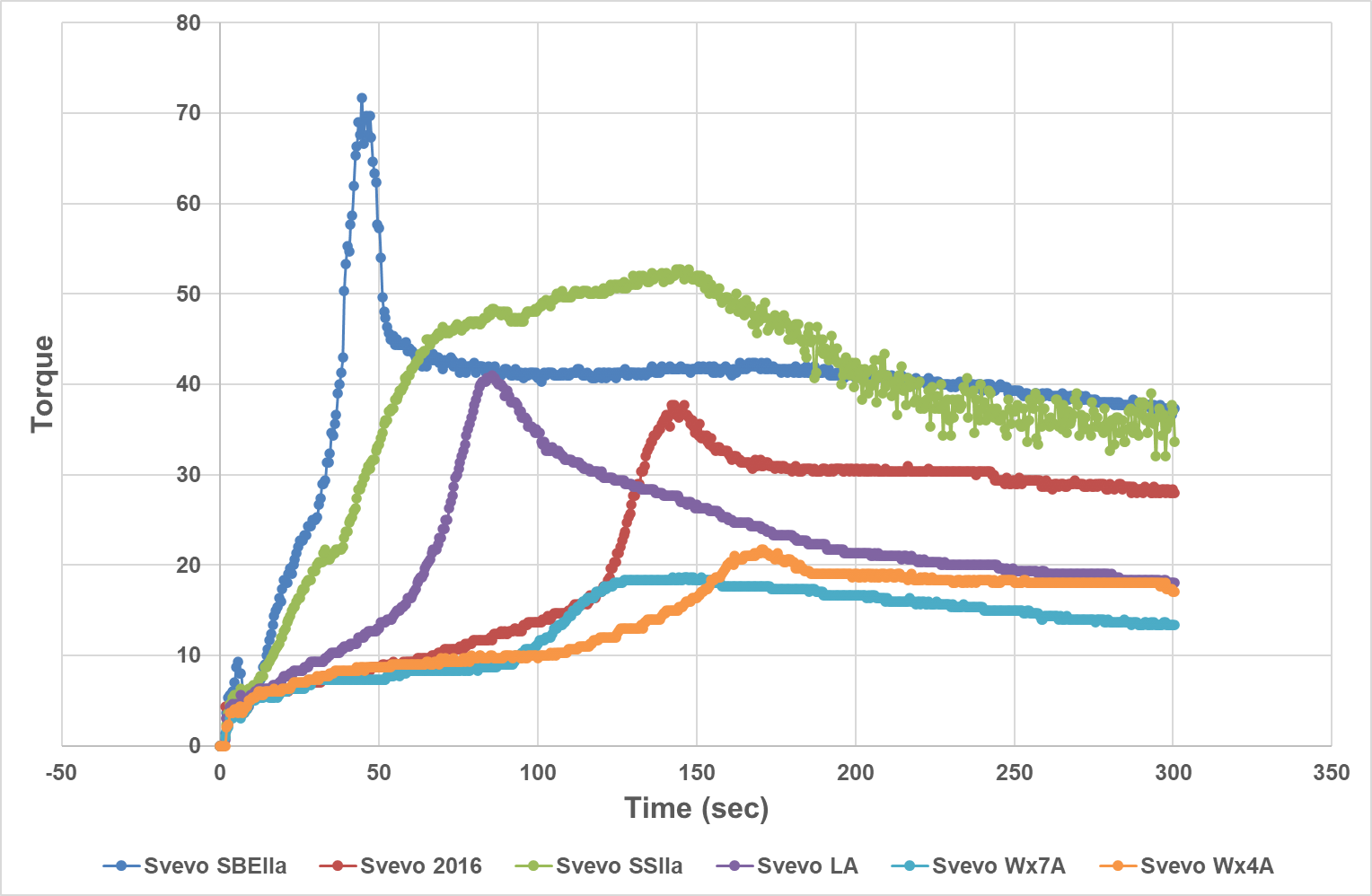 